Supplementary MaterialPandemic GII.4 Sydney and Epidemic GII.17 Kawasaki308 Noroviruses Display Distinct Specificities for Histo-Blood Group Antigens leading to different transmission vector dynamics in Pacific oystersVasily Morozov*, Franz-Georg Hanisch, K. Mathias Wegner and Horst Schroten* Correspondence: Vasily Morozov: vasily.morozov@medma.uni-heidelberg.de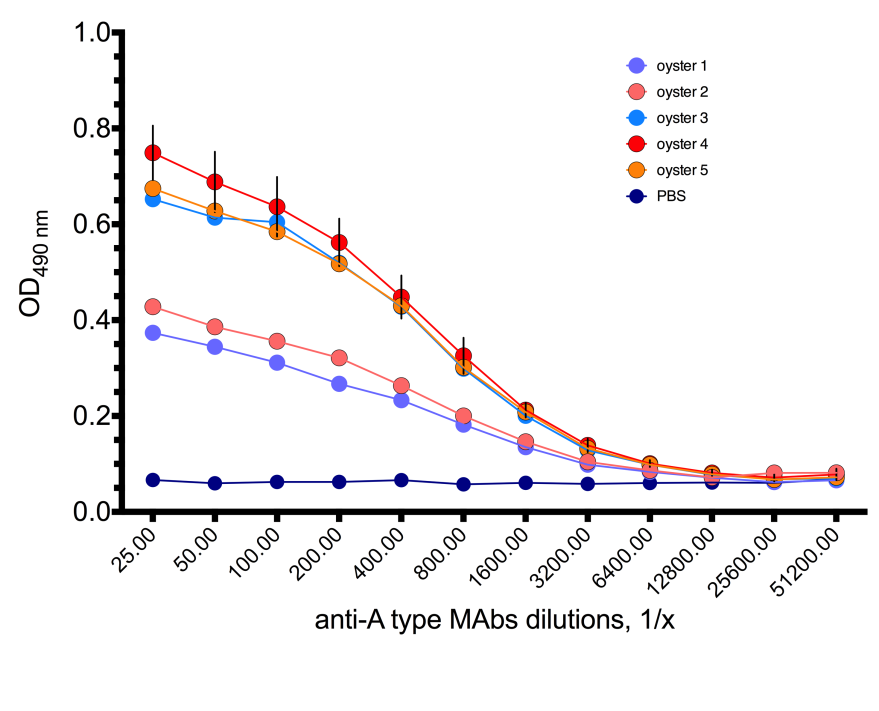 Figure S1. Expression of A type HBGA in digestive tissues of individual oysters measured by EIA as described in Materials and Methods.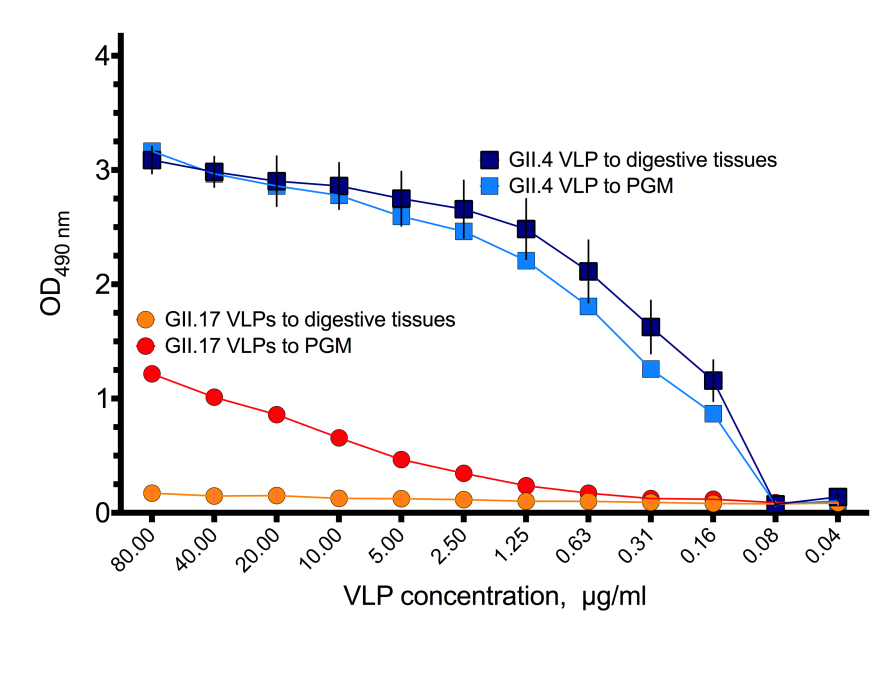 Figure S2. The binding of 80 – 0.04 µg/ml GII.17 Kawasaki308 and GII.4 Sydney VLPs to PGM and digestive tissues of oysters.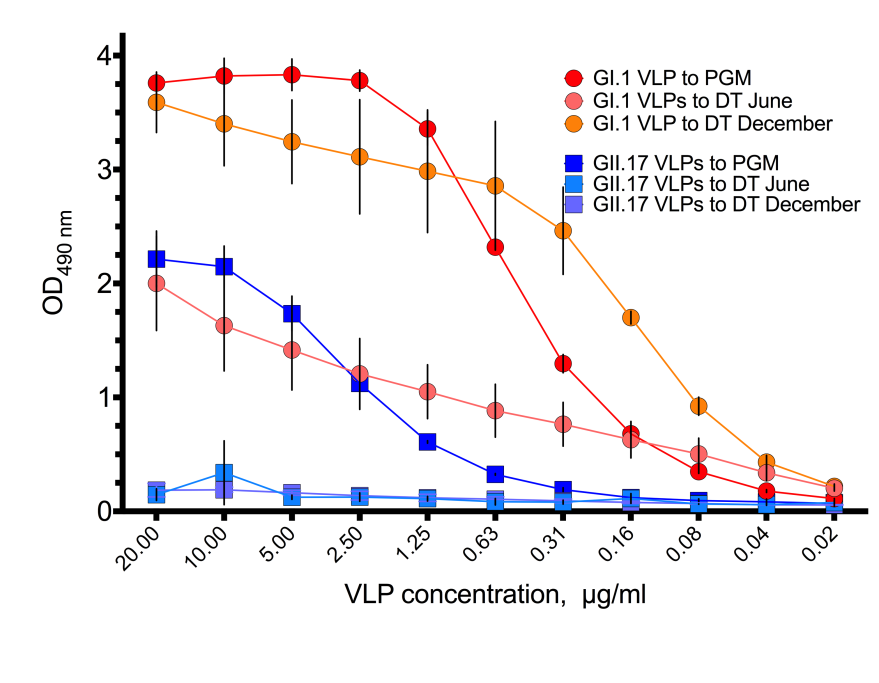 Figure S3. The binding of 20 – 0.04 µg/ml GII.17 Kawasaki308  and  GI.1 Wester Chester VLPs to PGM  and digestive tissues of  oyster collected in December 2016 and June 2017.